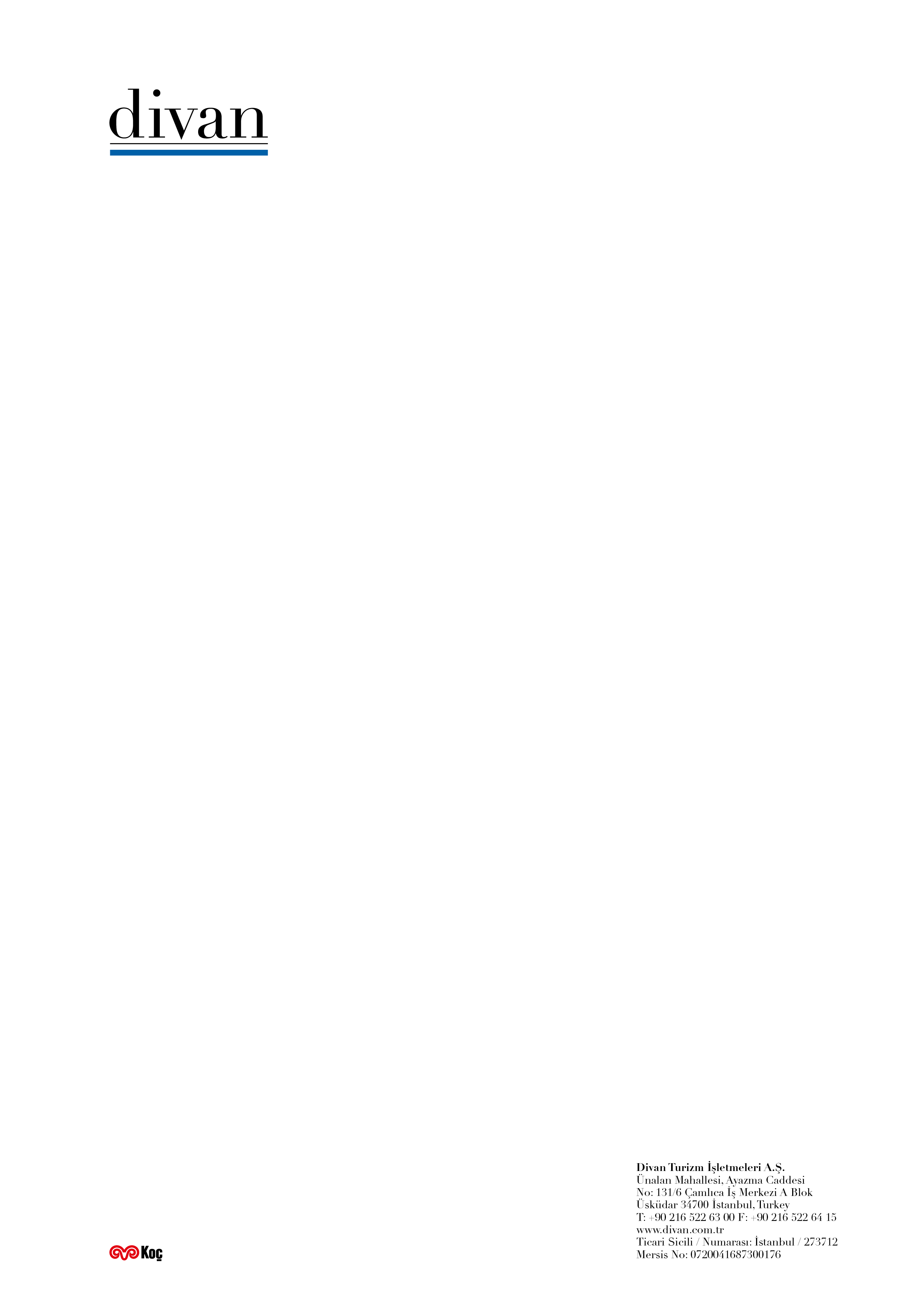 MENU İftariyelik büfesi  peynir çeşitleri, reçel çeşitleri, yeşil ve siyah zeytin,Hurma, kuru kayısı, bal, tereyağı, domates-salatalık söğüş, ramazan pidesiİftar tabaklarına ‘Ispanaklı Su Böreği  ayrıca servis edilecektir.Süzme Mercimek Çorbası Zeytinyağlı Taze Fasulye  Dana Bonfile Dilimleri  Beğendi ve Izgara Domates Biber ile VeyaMantarli Piliç Sote Bademli Pilav, Patates Tava ile Fındıklı Güllaç, nar taneleri ileVeyaDivan ProfiterolÇay & Kahve & MeşrubatÜye olmayan misafilerimize kişibaşı 135 TL Kdv DahilÜye olan misafirlerimize kişibaşı 105 TL Kdv Dahil 